10ème anniversaire du réseau SINDEFI-SEP 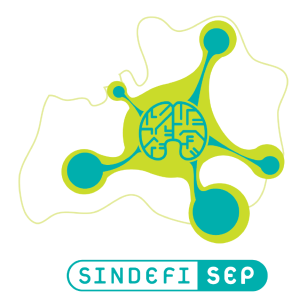 Programme du samedi 08 novembre 20141ère partie Introduction	Mme Cécile LECA (MDPH 75)Présentation du Réseau Sindefi  	Dr Claude SAINT VAL, président du réseau SINDEFIPrésentation de l’UNISEP 	Mme Carole de MULATIERNouveauté de la SEP	Dr Bruno STANKOFF, neurologue hospitalier2ème partiePrésentation de la fatigue 	Pr Alain CREANGE, neurologue hospitalier, administrateur du réseau SINDEFIAtelier fatigue 	Mme Anne CARRE, psychologue coordinatrice réseau SINDEFIMédecin Physique et de Réadaptation	(Rôle du kinésithérapeute en ville, intérêt des séjours de rééducation)	Pr Jean-Michel GRACIES, médecin en médecine physique et réadaptationDébats et questions sur les thèmes abordésCONCERT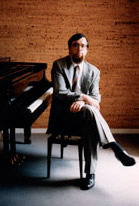 Présentation du pianiste	Dr Claude SAINT VAL, président du réseau SINDEFIConcert	Mr Pierre Alain VOLONDAT, pianisteClôture	Pr Alain CREANGE, neurologue hospitalier, 	administrateur du réseau SINDEFI